Publicado en  el 01/08/2014 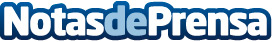 Miki Oca y Claudio Camarena, "maestros del agua"Datos de contacto:Nota de prensa publicada en: https://www.notasdeprensa.es/miki-oca-y-claudio-camarena-maestros-del-agua_1 Categorias: Otros deportes http://www.notasdeprensa.es